                                         Відділ культури Новоград – Волинської міської ради                                                         Новоград-Волинська міська централізована бібліотечна система                                           Новоград-Волинська міська центральна бібліотека    НАЙКРАЩА  ВІД  УСІХ  ЗЕМЕЛЬ         (до 75-річчя від дня народження Ю.Ковальського)                                       1938 - 1997                                     Біобібліографічний  нарис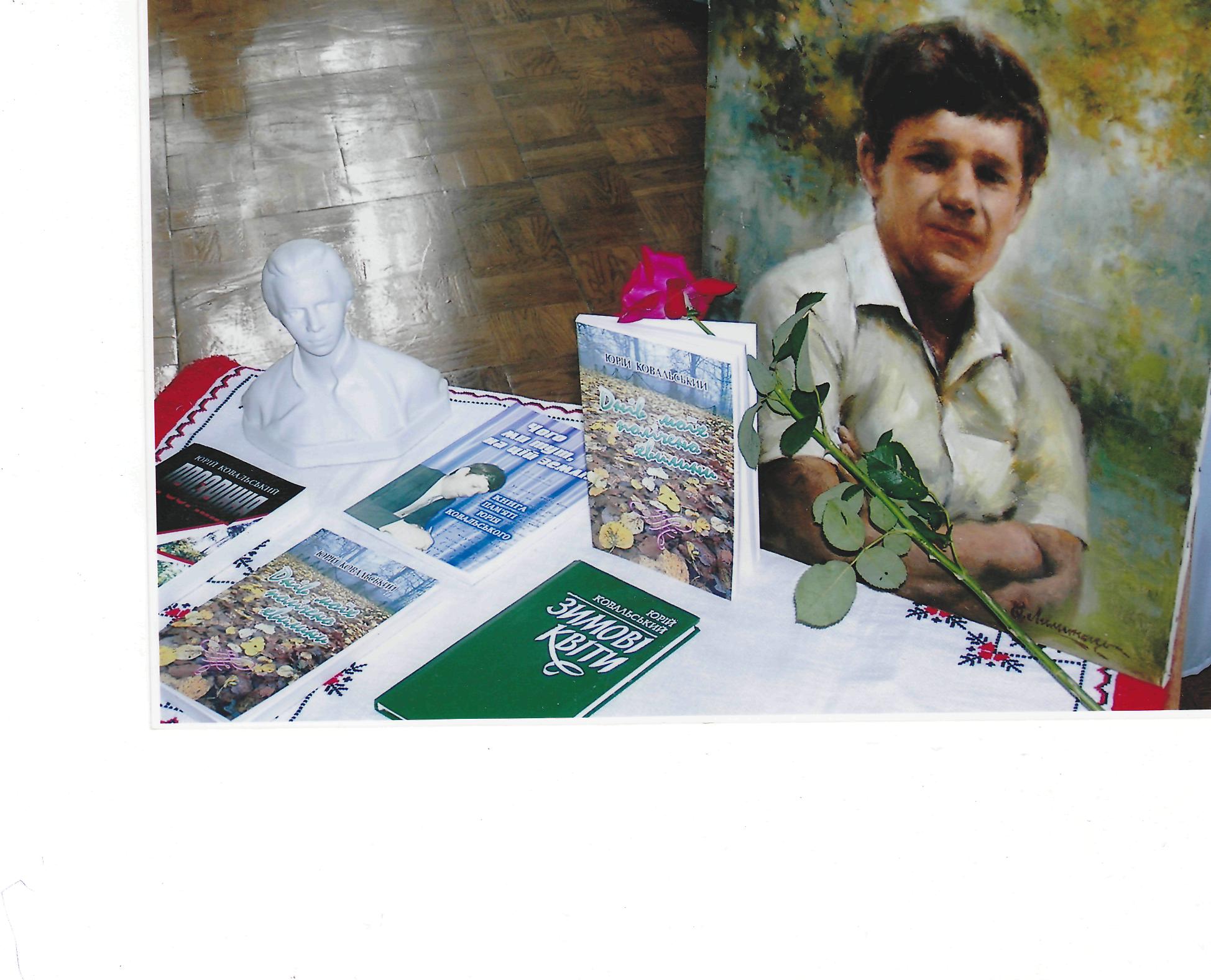                                           м. Новоград-Волинський                                                                    2013        На бурхливих хвилях травневого квіту, в зеніті весни 1938 року наш рідний край подарував Україні славетного Юрія Ковальського - поета справжньої  інтелігентності, загальнолюдської порядності, духовної неповторності, мужності  і совісті, журналіста-патріота і просто Людину. Серце мав палке, душу - осяйно-чисту, розум - світлий, чесний, незрадливий.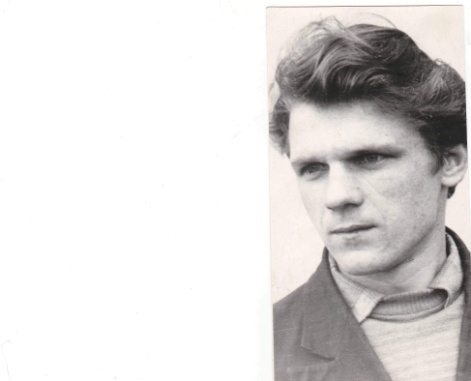                   БУВ  ПОЕТ  НА  ЗЕМЛІ,  ТА  В  ПАМ'ЯТЬ  ПІШОВ…                                   БУВ  ПОЕТ!  НІ,  ВІН  ЗАВЖДИ  ІЗ  НАМИ!                    ЙОГО  СЛОВО  ВЕЛИЧНЕ,  ЯК  ШЕЛЕСТ  ДІБРОВ,                                         ЯК  ВКРАЇНА,  РОЗКВІТЛА  САДАМИ!                                                                                                  / Л.Герус/   До 75-річчя від дня народження Юрія Ковальського присвячено біобібліографічний нарис «Найкраща від усіх земель».    Видання включає вступ  та бібліографічний список літератури за  розділами:1 розділ -  Твори  Ю. Ковальського.2 розділ -  Література про життя і творчість Ю. Ковальського.3 розділ  - Увічнення пам’яті Ю. Ковальського.        У розділах представлено книги та статті із періодичних видань, які розташовані в алфавітному порядку.       Доповнює нарис додаток:  вірш В.Грабовського «Вчарований словом» та вірш В. Ксендзук «Яка ж недовговічна свічечка життя».       Нарис  рекомендовано бібліотечним працівникам, вчителям, студентам, учням, а також широкому колу читачів.          Укладач та комп’ютерний набір                             Л. Скопець          Комп’ютерний дизайн                                              О. Кобрина            Відповідальна за випуск                                          Л. Онищук                                     Поети не вмирають, вони ідуть у небеса,                                 Щоб повернутись творчим зорепадом.                                 Поети не вмирають. Вони-вічні!                                 Як слово суще на землі.                                 Вони лишаються у віршах,                                 Піснях, як сходи на ріллі.                                 У пам’яті вони зринають,                                 В дні свят і незабутніх дат,                                 Як журавлі до хмар злітають,                                 Й вертають знову в зорепад.                                 Поети не вмирають.                                 Вони згасають, як вогні.                                 І перлами  з-за хмар сіяють,                                 І квітами, що по весні!                                 Бо кожен вірш-то дивні квіти,                                 Бо кожне слово - то весна.                                 Їм суджено вікам світити,                                 Бо творчість їх на всіх одна.                                 І не забути людям слово                                Тих, хто горів, творив, плекав,                                Аби жила вкраїнська мова,                                І кожен день добром світав!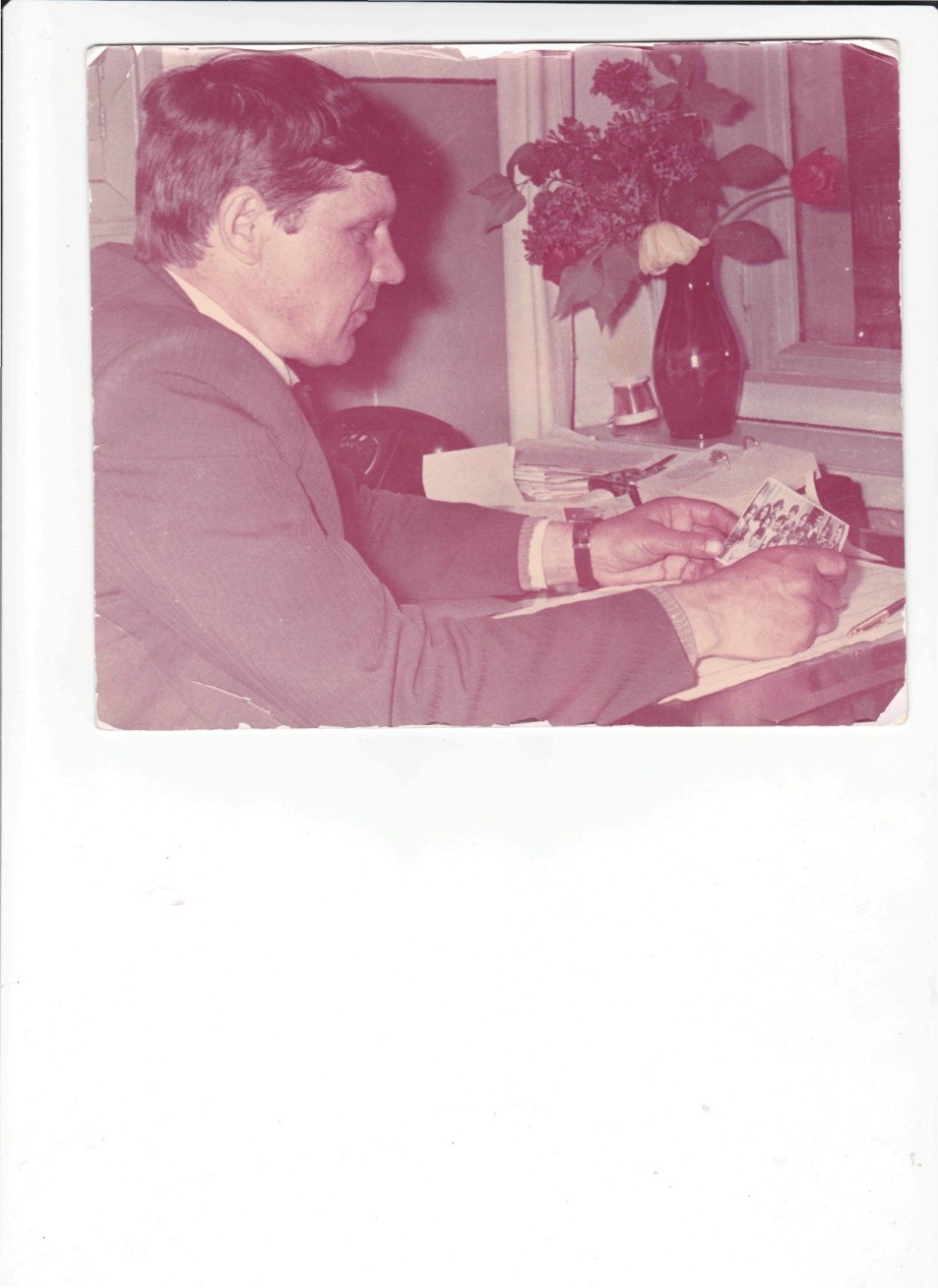     Жив поет  на землі, та в пам'ять пішов… Дуже рано, не зустрівши навіть свого шістдесятиріччя. Згоріло гаряче серце, бо надміру хвилювалося за долю наших людей, багато  п р а ц ю в а л о, повстало проти несправедливості, захищало правду і чистоту у житті.     Юрію Івановичу Ковальському сьогодні виповнилося б 75…  Більшу частину свого життя він провів на рідній Звягельщині. Юрій Ковальський залишив помітний слід у літературному житті рідного краю, благословив на творчу дорогу багатьох місцевих літераторів і журналістів.      Юрій Іванович Ковальський - непересічна постать у сучасній історії Новограда-Волинського. Поет,   журналіст, один із засновників і перший редактор газети Звягель - інформ», автор слів гімну міста Новограді -Волинського.      Посмертно був нагороджений званням Почесного громадянина міста. Його життя, його поезії навчають жити, виховують ті моральні якості, які повинні бути властиві кожній людині.      Народився Юрій Ковальський у самому центрі Полісся 1 травня 1938 року в сім’ї хліборобів.       Є планета така Суховоля.       Там мій корінь і крона, там доля.        Зроду-віку іде до поля.    Дитинство, що припало на гіркі воєнні і повоєнні роки, не було встелене достатком. Був і голод, і холод, щоденний страх під розстріляним небом, сльози матері. Зростав без  батька, народився без нього. Батька розстріляли у грудні 1937 року.  Його коріння сягає в глибину селянського роду, що є живим уособленням долі українського народу. Закінчив у 1956 році середню школу. Підійшла пора-служба в армії. Чотири роки служби на флоті закарбувалися на все життя. Після служби в 1961 році повертається в рідне село.      1 жовтня 1961 року початок журналістській роботі і переїзду до міста Новограда-Волинського. Працюючи на різних посадах у газеті, - кореспондентом, відповідальним секретарем, заступником редактора в газеті «Радянський прапор» (пізніше  «Лесин край»), редактором газети «Звягель - інформ»,  - Юрій Ковальський сповна віддавався роботі. У 1963 році вступає до Київського державного університету імені Т.Г.Шевченка на факультет журналістики заочно, в цьому році одружився і по закінченні університету вже виховували з дружиною Галиною Василівною сина і дочку.      Він селянського роду. І все його життя на цім світі було так чи інакше пов’язане  - із селом. Ще зовсім юним зазнав страхіть сталінщини. Воєнне дитинство, повоєнні сільські злигодні, важка праця. І невпинні удари долі. Крізь усе життя проніс святу віру в перемогу добра  -  і боровся за нього.  Юрій Іванович дуже любив людей. Море людської любові незмінно оточувало його,  даючи силу…Любов - життєдайна. Він був поетом, журналістом від Бога. Умів відчувати світ, природу довкола, розуміти й передбачати душевні порухи інших. Людський авторитет Ковальського був не меншим, ніж журналістський, поетичний.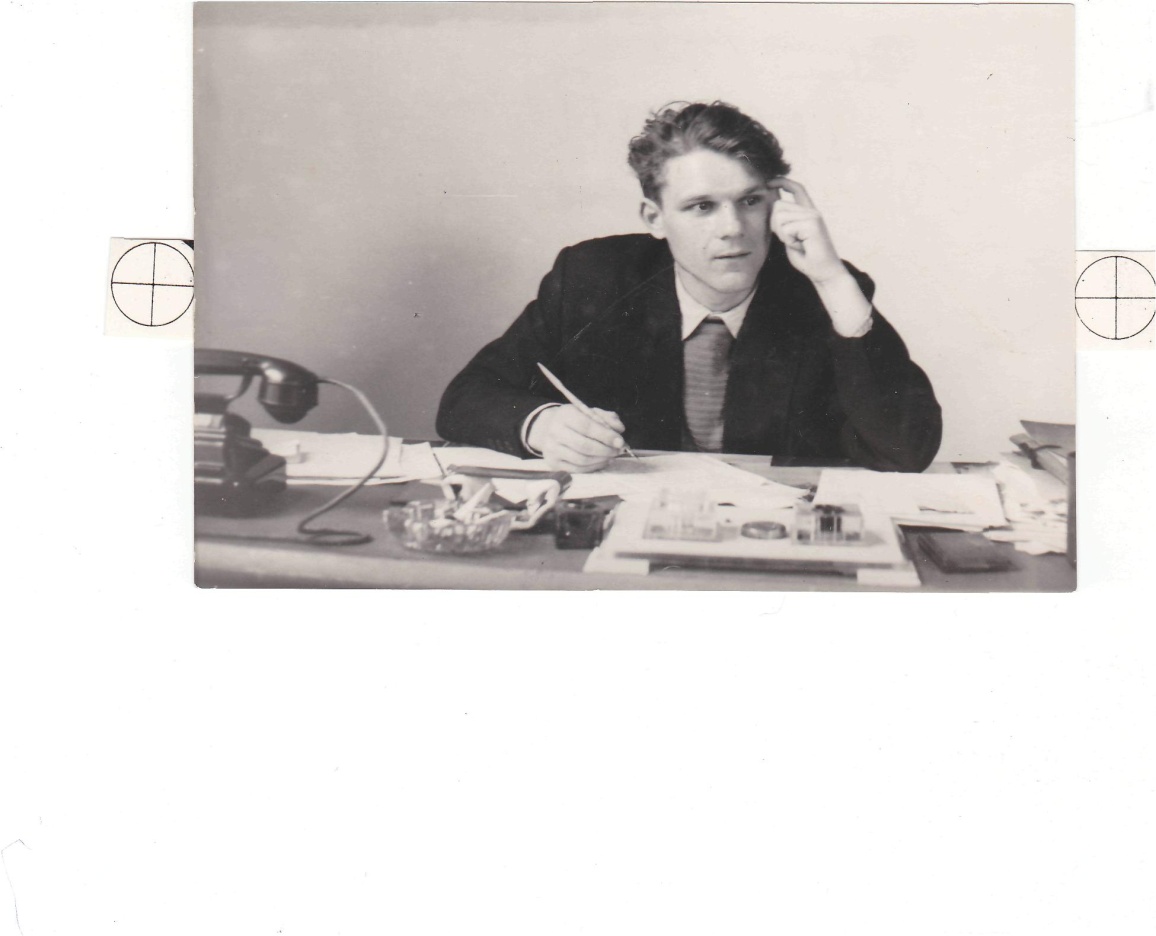            Твори Ю. Ковальського «… Шукаю в віршах смерті  заборону –   Я всім своїм єством життя люблю…»Ковальський Ю.І. Вибрані твори: Вірші, поеми, пісні, проза /Упоряд. Г.В.Ковальська, В.М.Мальцева . - Новоград-Волинський:  вид. Новоград, 2008. - 728с.Ковальський Ю.І.  Днів моїх полічено хвилини: Мала проза, щоденник, вірші /Передмова В.Б.Грабовського. - Новоград-Волинський: Новоград, 2005. - 240с.Ковальський Ю.І. Зимові квіти: Поезії  / Вступ. Ст. Ю. Ковальського, Упоряд. О.П. Гембарський.  - Новоград-Волинський: Звягель - інформ,1998. - 160с.Ковальський Ю.І.  Прозріння: Вірші, поеми, пісні  / Передмова В. Б. Грабовського. - Новоград-Волинський: Новоград, 2004. - 362с.Ковальський Ю.І.  Білий досвід:  Вірш  //  Лесин край.  - 2003.  - 1 трав.Ковальський Ю.І.  Вершники:  Вірш  //  Рад. прапор.  - 1987.  - 21 січ.Ковальський Ю.І.  Весняне.  Струмки:  Вірші  //  Рад. прапор.  - 1983.  - 19 берез.Ковальський Ю.І.  Він сином був твоїм, Росіє!  Світлій пам’яті генерал-майора Й. М. Панкратова: Вірш  //  Рад. прапор.  - 1984.  - 4 січ.Ковальський Ю.І. Високі зорі: Вірш про Новоград-Волинський // Рад. прапор. - 1982.  – 26 жовт. Ковальський Ю.І.  Голоси з поля:  Вірш  //  Рад. прапор.  - 1982.  - 9 жовт.Ковальський Ю.І.  Гульська  гора  (Уривок з поеми):  Вірш  //  Рад. прапор.  - 1991. – 6 лист.Ковальський Ю.І.  Далека царівна:  Вірш:  до 125-річчя від дня народження Лесі Українки  //  Звягель - інформ.  - 1996.  - 16 лют.Ковальський Ю.І.  Доброта:  Вірш  //  Рад. прапор.  - 1982.  - 25 верес.Ковальський Ю.І. Заповіт:  Вірш  //  Лесин край.  - 2004. -  1 трав.Ковальський Ю.І. Зимова казка:  Вірш  //  Рад. прапор.  - 1980.   - 12 січ.Ковальський Ю.І. Золота ріка : Вірш ( про р. Случ)  //  Рад. прапор. - 1987.  -  12 верес.Ковальський Ю.І.  Лесине місто:  Вірш  //  Лесин край.  - 2002.  -  4 квіт.Ковальський Ю.І.  Любов до землі: Вірш  //  Лесин край.  - 2004.  - 1 трав.  Ковальський Ю.І.  Квітень:  Вірш  //  Рад. прапор.  - 1983.  - 22 квіт.Ковальський Ю.І.  Минуле.  Хвороба:  Вірші  //  Лесин край.  - 1993.  - 2 черв.Ковальський Ю.І. Ми заявляєм !: Вірш  //  Рад. прапор. - 1983. - 30 лист.Ковальський Ю.І. Мов той листок кленовий:  Вірш  //  Лесин край.  - 2002.  - 4 квіт.Ковальський Ю.І.  Молитва: Вірш  //  Звягель - інформ.  - 1998.  - 1 січ.Ковальський Ю.І.  На перельоті : Вірш  //  Рад прапор. - 1984.  - 31 берез.Ковальський Ю.І.  На святі Лесі Українки: Вірш  //  Звягель –інформ.  - 2008.  -  2 трав.Ковальський Ю.І.  На чесний труд: Вірш  //  Рад. прапор.  - 1983.  - 28 верес.Ковальський Ю.І.  Найдорожче: Вірш  //  Лесин край.  - 2003.  - 1 трав.Ковальський Ю.І.  Не повторись!: Вірш  //  Рад. прапор.  - 1986.  - 30 серп.Ковальський Ю.І.  Осіннє: Вірш  //  Рад. прапор. - 1979.  - 29 верес.Ковальський Ю.І.  Передосінь : З нових віршів  //  Лесин край. - 1993. - 25 верес.Ковальський Ю.І.  Поет: Вірш  //  Рад. прапор.  - 1983.  - 22 черв.Ковальський Ю.І.  Присвята. Руки: Вірші  //  Рад. прапор.  - 1982.  - 31 серп.Ковальський Ю.І.  Прискорення: Вірш  //  Рад. прапор.  - 1985.  - 7 лист.Ковальський Ю.І.  Провесна: Вірш  //  Рад. прапор. - 1986. - 19 квіт.Ковальський Ю.І.  Розмова з батьком: Вірш  //  Лесин край.  - 2002.  - 4 квіт.Ковальський Ю.І.  Рядки в літопис: Вірш  //  Рад прапор. - 1987.  - 27 черв.Ковальський Ю.І.   Світ на твоєму святі, солдате!: Вірш  //  Звягель - інформ.  – 1997.  - 9 трав.Ковальський Ю.І. Случ  -  поліська мадонна: Вірш  //  Лесин край.  - 2002. - 4 квіт.Ковальський Ю.І. Сорок літ:  Вірш  //  Рад. прапор.  - 1985.  - 9 трав.Ковальський Ю.І. Співуча  гілка: Вірш  //  Рад. прапор.  - 1991.  - 25 трав.Ковальський Ю.І. У лісі:  Вірш  //  Рад. прапор.  - 1979.  - 31 жовт.Ковальський Ю.І. У Пущі:  Вірш  //  Лесин край. - 1993. - 17 лип.Ковальський Ю.І. Упало листя: Вірш  //  Лесин край.  - 2002. - 4 квіт.Ковальський Ю.І. Услід за сонцем: Вірш  //  Лесин край.  - 2004.  - 1 трав.8 черв.Ковальський Ю.І. У черзі за хлібом: Вірш  //  Лесин край. - 1992. - 20 черв.Ковальський Ю.І. Форос: Вірш  //  Рад. прапор. - 1991. - 25 груд.Ковальський Ю.І. Хай палить серце музика вогню:  Вірш  //  Лесин край.  - 2002.  – 4 квіт.Ковальський Ю.І.    Ходаки:  Вірш  //  Рад. прапор.  - 1987.  -   22 квіт.Ковальський Ю.І.   Холм слави:  Вірш  //  Рад. прапор.  -  1982.  -  21 серп.Ковальський Ю.І. Чолом вам льонарі:  Вірш  //  Рад. прапор.  - 1980.  - 21 жовт.Ковальський Ю.І.   Я хочу пісню: Вірш  //  Лесин край.  - 2002.  -  4 квіт.       Матеріали про життя та творчість Ю.КовальськогоЧелядіна С.  Я  –  Ваша Людина!:  Літературний нарис / Вступ. ст. К.І. Пилипенко. - Новоград-Волинський : Новоград,  2012.  - 104с.Чого ми тут, на цій землі?: Книга пам’яті Юрія Ковальського. - Новоград-Волинський: Новоград, 2003. – 120 с.Боровець М.  «Цей світ стократно став би кращим…»:  Ю. Ковальський  //   Звягель - інформ.   - 2002.  - 15 лист.Брюханов О.  Вечір пам’яті поета, журналіста,  друга…:  Ю. Ковальський  //  Звягель - інформ.  - 2009.  - 8 трав.Веремій О. «Днів моїх полічено хвилини» - презентація книги Ю.Ковальського  //  Новоград-Волинські новини.  - 2005.  - 11 серп.Веремій О. Слово не кануло в лету: презентація книги Ю. Ковальського «Прозріння»  //  Новоград-Волинські новини. -  2005.  - 11 серп.Веремій-Подільський В. «Іду до матері»: світлій пам’яті побратима. 1 травня Ю. Ковальському виповнилося б 66 років  //  Новоград-Волинські новини. - 2004. - 29 квіт.Він живе у своїх поезіях: до ювілею Ю.Ковальського  //  Звягель - інформ.  - 2008. - 2 трав.Волинська Т.  День пам’яті Юрія Ковальського: відкриття меморіальної дошки  //  Лесин край.  - 1998.  - 9 трав.Гембарський О.  Пам’яті учителя:  Ю. Ковальський  //  Звягель - інформ.  - 2012. - 8 черв.Гембарський О.  Спогад про Юрія Ковальського  //  Звягель - інформ.  - 2002.  - 7 черв.Герус Л.  Він казав,  що щастя - це жити: Ю.Ковальський  //  Звягель - інформ. - 2002.  - 7 черв.Герус Л. Поети йдуть у небеса, щоб повернутись творчим зорепадом. Світлій пам’яті колеги Юрія Ковальського  //  Лесин край. - 2012. - 7 черв.Ґудзь Л. «Днів моїх полічено хвилини»: третя книга Ю.Ковальського  //  Лесин край. - 2005. - 6 серп.Ґудзь Л. У кожному рядку - глибокий зміст: на презентації книги Ю.Ковальського «Прозріння»  //  Лесин край. - 2004. - 20 трав.Гуланова Т. Він серце ніс високо…:  Першого травня Ю. Ковальському виповнилось би 60  //  Лесин край. - 1998. - 29 квіт.Гуланова Т. Він працював для людей: Юрій Ковальський  //  Звягель - інформ. - 2002. - 7 черв.Гуланова Т. Поету, журналісту, громадянину. Літературні читання пам’яті поета Ю. Ковальського  //  Лесин край. - 1999. - 16 черв.Допоможемо видати книгу  Юрія Ковальського  «Прозріння»  //  Лесин край.  - 2002.  -  4 квіт.Запорожець В. Слово про Юрія Ковальського  //  Лесин край.  - 2000.  - 23 верес.«Зимові квіти» нев’янучих весен: слово про збірку поезій Ю. Ковальського  // Звягель - інформ. - 1998. - 22 трав.Кірсанова Т. «Свято без поета»: презентація книги Ю. Ковальського  «Вибрані твори»  //  Лесин край.  - 2008.  - 3 лип.Ковальська Г.  Слово про чоловіка: Юрій Ковальський  //  Звягель - інформ.  -  2002.  -  7 черв.Ковальська Л.  Про батька  //  Звягель -інформ.  -  2002.  - 7 черв.Ковальський Ю.  Йому виповнилося б 65:  пам’яті Ю.Ковальського // Лесин край. - 2003.  - 1 трав. Ковальський Ю. Сьогодні день  пам’яті Юрія Ковальського. Про батька  //  Звягель - інформ.  -  1998.  - 1 трав.Ксендзук В. «Велике серце»: спогади про Ю.Ковальського  //  Звягель -інформ. - 2002. - 7 черв.Ксендзук В. Пам'ять цвіте в серцях: Суховоля свято береже пам'ять про Ю. Ковальського  //  Лесин край. - 2007. - 31 трав.Куриленко Л. Гімн Юрію Ковальському: поетичними шляхами  //  Лесин край. - 2007.  - 11 січ.Линув мріями до зір.  Пам’яті поета Ю.Ковальського  //  Лесин край.  - 2004.  – 1 трав.Лук’янець Л.  Вчителю:  Ю.Ковальський  //  Звягель - інформ.  - 2007.  - 8 черв.Лук’янець Л. До глибин «прозріння»:  презентація книги Ю. Ковальського «Прозріння»  //  Звягель - інформ.  - 2004.  - 14 трав.Найдюк Л.  Презентація книги Юрія Ковальського  «Вибрані твори»  //  Новоград -Волинські новини.  - 2008.  - 26 черв. Неук В.  «А я не кину поле бою, впаду на землю рідну, мов листок»: творчість Ю. Ковальського  //  Лесин край.  - 2002.  - 21 груд.Пагута В. День пам’яті поета: Ю.Ковальський  //  Новоград-Волинські новини. - 2007. - 10 трав.Пам'ять – вічна: меморіальна дошка Ю. Ковальському  // Звягель - інформ.  - 1998. - 8 трав.Петренко О. «Чого ми тут, на цій землі?». Вийшла друком книга пам’яті Юрія Ковальського  //  Звягель - інформ. - 2003. - 2 трав.Петрук Н.  Веселко-квіттям  йде до нас поет: Ю. Ковальському виповнилось би 65 років  //  Лесин край.  - 2003.  - 7 черв.«По верболози наш лужок»: 9 червня минає 5 років, як немає з нами Ю. Коваль-ського  //  Лесин край.  - 2002.  - 8 черв. Поет живе, поки живе його слово: 9 червня зустріч-спогад пам’яті Ю. Ковальського  //Звягель -інформ.  - 1999.  - 18 черв.Починок Г.   Його «не поглине трава забуття»:  Ю.Ковальський // Звягель -інформ. - 2002.  - 7 черв.Романюк Т.  Вірний син України:  Ю. Ковальський  //  Лесин край. - 2002.  –  8 черв.Світився любов’ю:  Ю. Ковальському 1 травня виповнилось би 70…  // Лесин край. - 2008.  - 1 трав.Челядіна С. Життя іде і все без коректур…: до дня народження колишнього редактора «ЗІ» Юрія Ковальського  //  Звягель - інформ.  - 2010.  - 30 квіт.Челядіна С. Слово про Юрія Ковальського  //  Звягель - інформ. - 2008. - 14 лист.Челядіна С. Чого ми тут на цій землі?... : Ю. Ковальській   //  Звягель - інформ. - 2009.  -  19 черв.«Я ваша людина!»: нове літературне видання присвячене Ю. Ковальському письменнику, журналісту. Автор книги - С.Челядіна.  // Лесин край. - 2012. - 6 верес.                                  Присвячується поетові…                                                                        «Я опаду листком на воду…»                                                                                                          Ю.І. Ковальський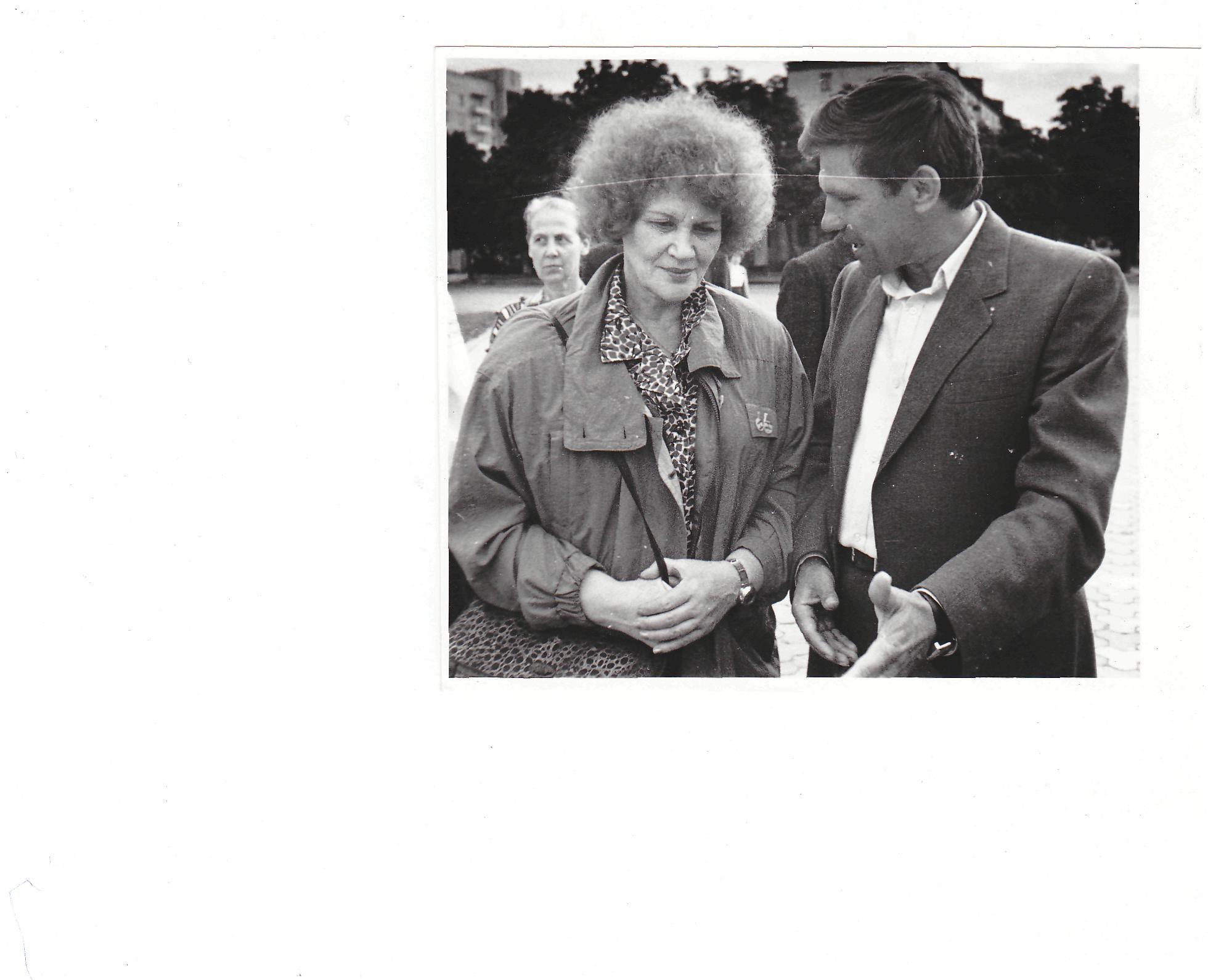 Герус Л.  Свято без поета: Вірш. В кн.: Ковальський Ю.І. Вибрані твори: Вірші, поеми, пісні, проза/ Упоряд. Г.В. Ковальська, В.М. Мальцева-Новоград-Волинський: вид. Новоград, 2008.  - 728с.  С. 650.Герус Л.  Ю.І. Ковальському з нагоди дня народження: Вірш. В кн.: Ковальський Ю.І. Вибрані твори: Вірші, поеми, пісні, проза / Упоряд. Г.В. Ковальська, В.М. Мальцева –Новоград - Волинський: вид. Новоград, 2008. - 728с.  С. 649.Герус Л.  Свято без поета: Вірш. В кн.: Ковальський Ю.І. Вибрані твори: Вірші, поеми, пісні, проза/ Упоряд. Г.В. Ковальська, В.М.Мальцева-Новоград-Волинський: вид. Новоград, 2008. - 728с. С. 650.Гоць П.  Поминальна Юрієві Ковальському, новоград - волинському поетові: Вірш. В кн.: Ковальський Ю.І. Вибрані твори: Вірші, поеми, пісні, проза / Упоряд. Г.В. Ковальська, В.М. Мальцева - Новоград - Волинський: вид. Новоград, 2008. - 728с. С. 652.Грабовський В.  Вчаровані словом: Вірш. В кн.: Ковальський Ю.І. Вибрані твори: Вірші, поеми, пісні, проза /  Упоряд. Г.В. Ковальська, В.М.Мальцева - Новоград-Волинський : вид. Новоград, 2008. - 728с. С. 631.Грабовський В.  Вчарований словом:  Вірш.  В  кн.: Чого ми тут, на цій землі? : Книга пам’яті Юрія Ковальського.  –  Новоград - Волинський:  Новоград,  2003.  - 120с.  С.95.Грабовський В.  Юрію Ковальському  -  на вічну розлуку:  Вірш.  В кн.: Чого ми тут, на цій землі?:   Книга пам’яті Юрія Ковальського.  -  Новоград-Волинський: Новоград,  2003.  - 120с.  С.97.Грабовський В. Юрію Ковальському  -  на вічну розлуку:  Вірш.  В кн.: Ковальський Ю.І. Вибрані твори: Вірші, поеми, пісні, проза /  Упоряд. Г.В. Ковальська,  В.М. Мальцева  -  Новоград-Волинський:  вид. Новоград,  2008. - 728с.  С. 633.Дейнека-Сурова  В.   Присвячується пам’яті поета Юрія Ковальського: Вірш.  В кн.: Ковальський Ю.І. Вибрані твори: Вірші, поеми, пісні, проза / Упоряд. Г.В. Ковальська, В.М. Мальцева - Новоград-Волинський: вид. Новоград, 2008.  - 728с. С. 651.Ігнатюк Н. Прощання з учителем: Вірш. В кн.: Ковальський Ю.І. Вибрані твори: Вірші, поеми, пісні, проза / Упоряд. Г.В. Ковальська, В.М.Мальцева - Новоград-Волинський: вид. Новоград, 2008. - 728с. С. 638.Клюско А. «Дощ блукає в зеленому полі»:  Вірш.  В кн.: Ковальський Ю.І.  Вибрані твори:  Вірші, поеми, пісні, проза / Упоряд.  Г.В. Ковальська,  В.М. Мальцева  –Новоград - Волинський: вид. Новоград,  2008. -  728с.  С. 640.Клюско А.  На станції «Вічність»: Вірш  // Рад. прапор. - 1998. - 1 трав.Ксендзук В.  «І стихли в надвечір’ї кроки»: Вірш  //  Рад. прапор. - 1998.  - 1 трав. Ксендзук В. «І стихли в надвечір її кроки»: Вірш. В кн.: Чого ми тут, на цій землі? : Книга пам’яті Юрія Ковальського.  – Новоград - Волинський: Новоград, 2003.  - 120с.  С.99.Ксендзук В.  «Упала зірка там, на небосхилі»:  Вірш.  В кн.:  Ковальський Ю.І. Вибрані твори: Вірші, поеми, пісні, проза / Упоряд. Г.В. Ковальська,  В.М. Мальцева - Новоград-Волинський: вид. Новоград, 2008.  -  728с.  С. 637.Ксендзук В.  «Яка ж недовговічна свічечка життя»:  Вірш.  В кн.: Ковальський Ю.І. Вибрані твори: Вірші, поеми, пісні, проза/ Упоряд.  Г.В. Ковальська, В.М. Мальцева  –  Новоград - Волинський:  вид. Новоград,  2008.  - 728с.  С. 637.Луценко А.  Тут найтепліша земля в світі (Диптих): Вірш. В кн.: Ковальський Ю.І. Вибрані твори: Вірші, поеми, пісні, проза / Упоряд. Г.В. Ковальська, В.М.Мальцева  - Новоград - Волинський:  вид. Новоград, 2008.  -  728с.  С. 646.Лялюк В.  «Одні нам скажуть-жити вміли»: Вірш. Вірш. В кн.: Ковальський Ю.І. Вибрані твори: Вірші, поеми, пісні, проза / Упоряд. Г.В. Ковальська, В.М. Мальцева – Новоград - Волинський: вид. Новоград, 2008.  -  728с.  С. 642.Малецький Л.  «Я Вас не знав, та це не перешкода»: Вірш. В кн.: Ковальський Ю.І. Вибрані твори: Вірші, поеми, пісні, проза / Упоряд. Г.В. Ковальська, В.М. Мальцева - Новоград-Волинський: вид. Новоград, 2008.  – 728 с.  С. 643.Ничпальська А.  А явір тихо шепотів: Вірш. В кн.: Ковальський Ю.І. Вибрані твори: Вірші, поеми, пісні, проза / Упоряд. Г.В. Ковальська, В.М. Мальцева –Новоград - Волинський: вид. Новоград, 2008.  – 728 с.  С. 643.Петрук Н.  Голос серед дощу: Вірш  //  Рад прапор.  - 1998.  - 1 трав.Сардак О.  «Там, де човник ховавсь»: Вірш. В кн.: Ковальський Ю.І. Вибрані твори: Вірші, поеми, пісні, проза/ Упоряд. Г.В. Ковальська, В.М. Мальцева – Новоград -Волинський: вид. Новоград, 2008.  – 728 с.  С. 641.Сингаївський М. Земля Суховоля: Вірш. В кн.: Ковальський Ю.І. Вибрані твори: Вірші, поеми, пісні, проза  / Упоряд. Г.В. Ковальська, В.М. Мальцева - Новоград-Волинський:вид. Новоград, 2008.  – 728 с. С. 631.Сингаївський М.  Земля Суховоля: Вірш. В кн.: Чого ми тут, на цій землі?:  Книга пам’яті Юрія Ковальського. - Новоград-Волинський: Новоград,  2003.  - 120 с.   С.95.Талько-Петрук Н.  Голос серед дощу: Вірш. В кн.: Ковальський Ю.І. Вибрані твори: Вірші, поеми, пісні, проза / Упоряд. Г.В. Ковальська, В.М. Мальцева - Новоград-Волинський: вид. Новоград, 2008.  -  728 с.  С. 635.Талько-Петрук Н.  Голос серед дощу: Вірш. В кн.: Чого ми тут, на цій землі? : Книга пам’яті Юрія Ковальського. - Новоград-Волинський: Новоград, 2003.  - 120с. С.9 Талько-Петрук Н. Розмова: Вірш. В кн.: Ковальський Ю.І. Вибрані твори: Вірші, поеми, пісні, проза/ Упоряд. Г.В. Ковальська, В.М. Мальцева – Новоград -Волинський: вид. Новоград, 2008.  - 728с.  С. 635.Талько-Петрук Н.  Розмова: Вірш. В кн.: Чого ми тут, на цій землі? : Книга пам’яті Юрія Ковальського. - Новоград-Волинський:  Новоград, 2003.  – 120 с.  С.98.Фатенко П.  «Ми всі колись із цього світу»: Вірш. В кн.: Ковальський Ю.І. Вибрані твори: Вірші, поеми, пісні, проза / Упоряд. Г.В. Ковальська, В.М. Мальцева Новоград - Волинський:  вид. Новоград, 2008. – 728 с.  С. 645.Ксендзук В. - слова, Мамайчук І. - музика  Жива пам’ять: пісня  //  Рад. прапор. - 1998. - 1 трав.    Юрій Ковальський не одержав високих звань і нагород, не надрукував жодної книги. Лише після смерті твори Юрія Івановича полилися теплим життєздатним дощем. І вулицю міста названо його іменем, і задушевні пісні його лунають з багатьох сцен, і гімн Ю.Ковальського та І. Мамайчука відкриває усі державні свята. Поети не вмирають. Вони дивляться із небес і бажають нам, усій Україні благополуччя, достатку і щастя.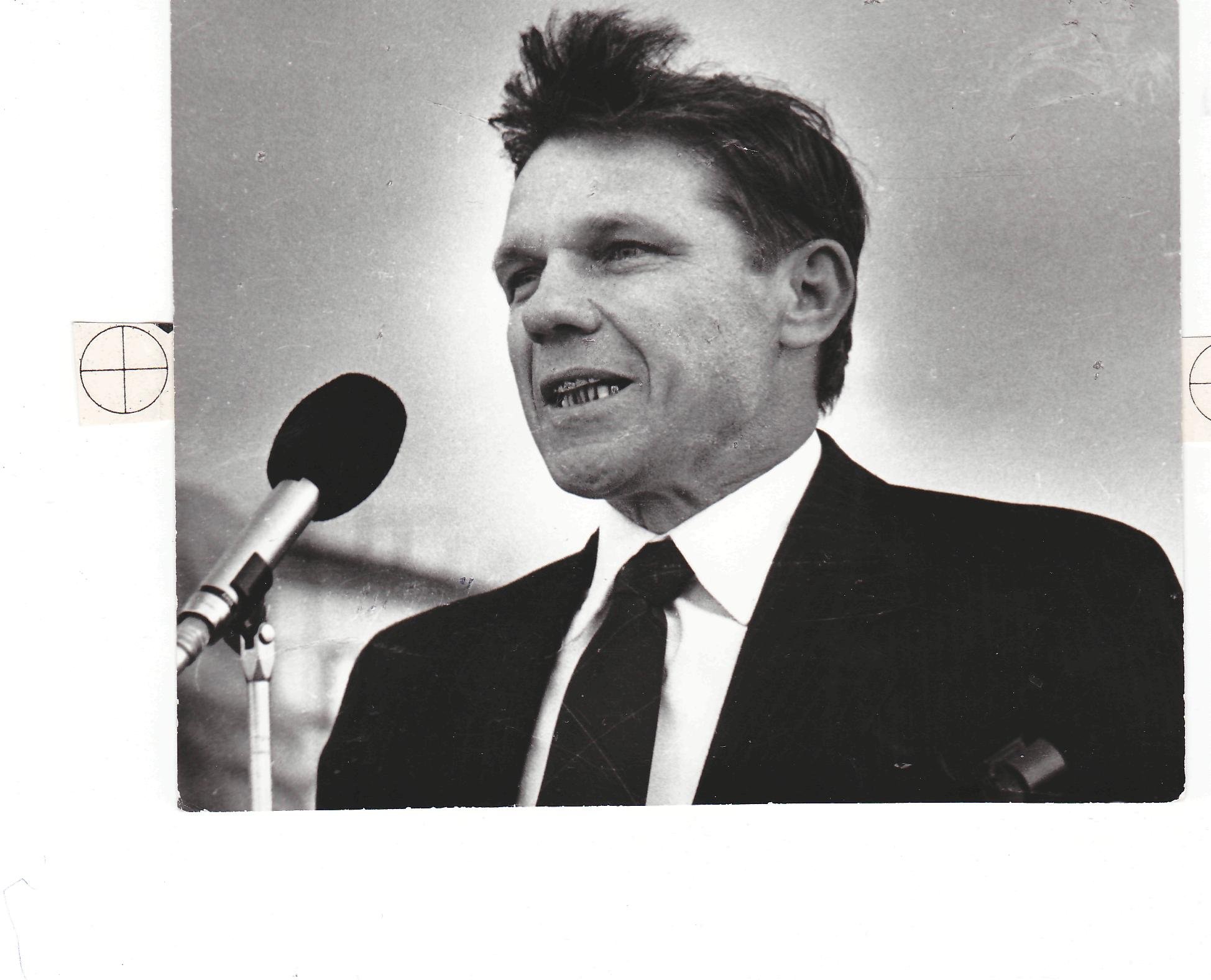 Залишаються поезії Юрія Ковальського, залишаються добрі справи - гімн гімназії, газета «Звягель - інформ», залишається вулиця з його ім’ям.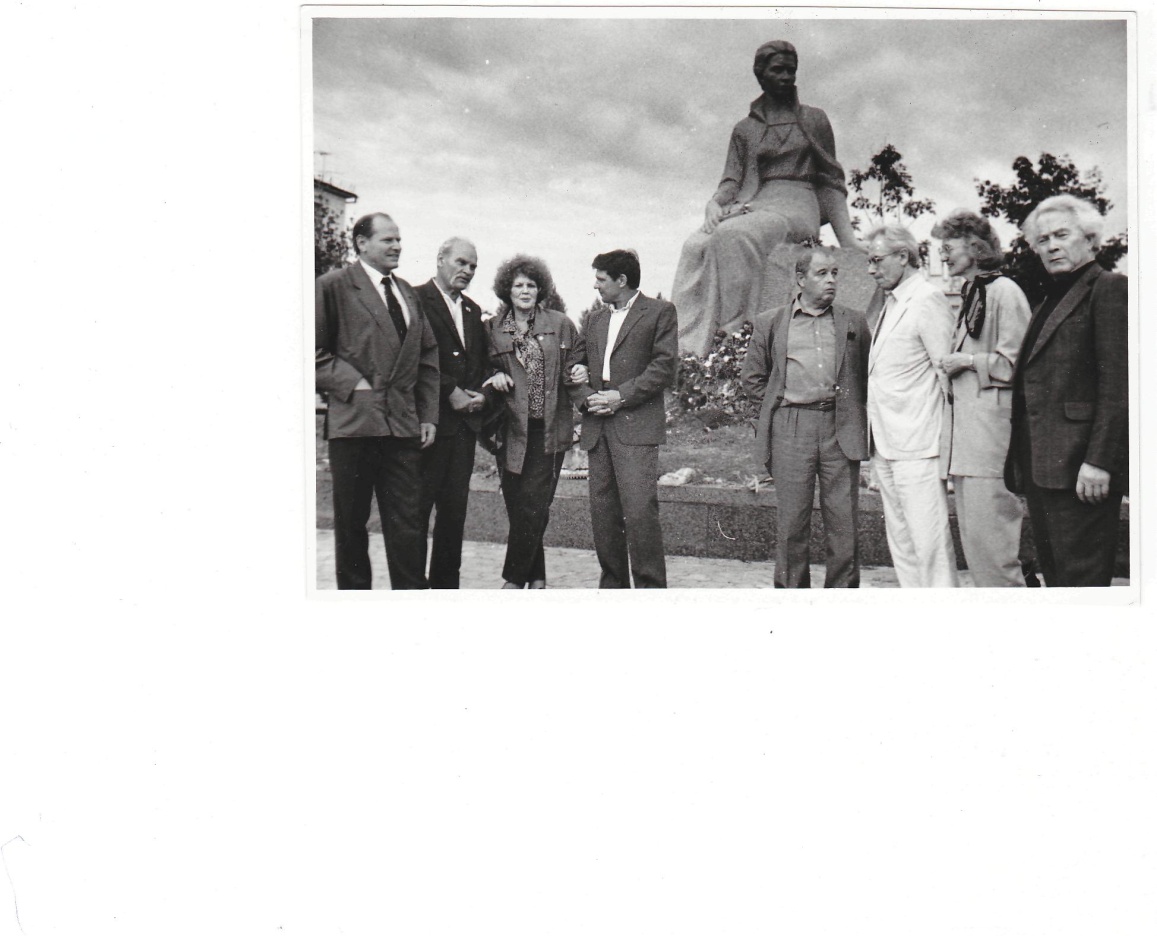                                                                                                                                                           Додаток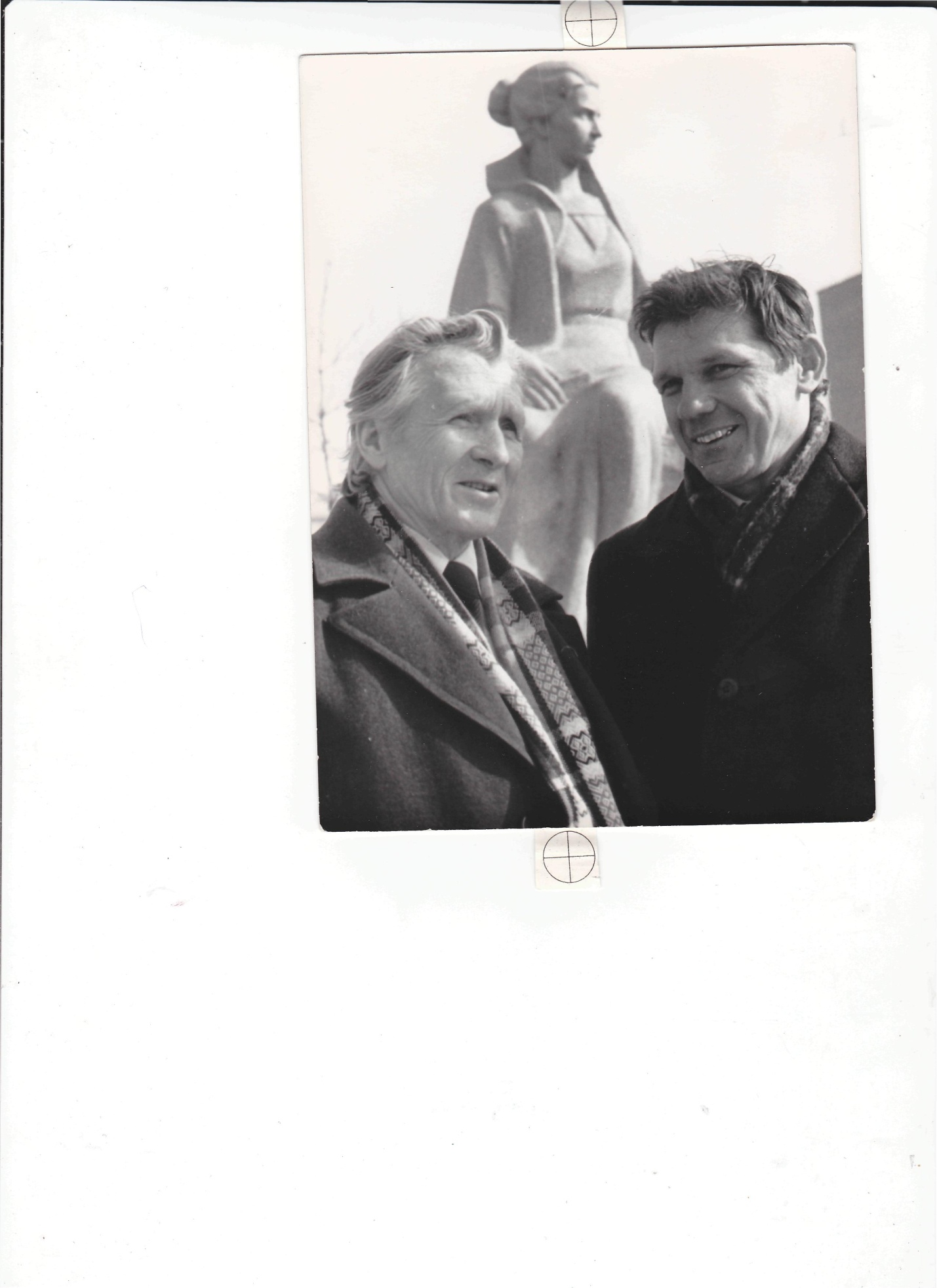 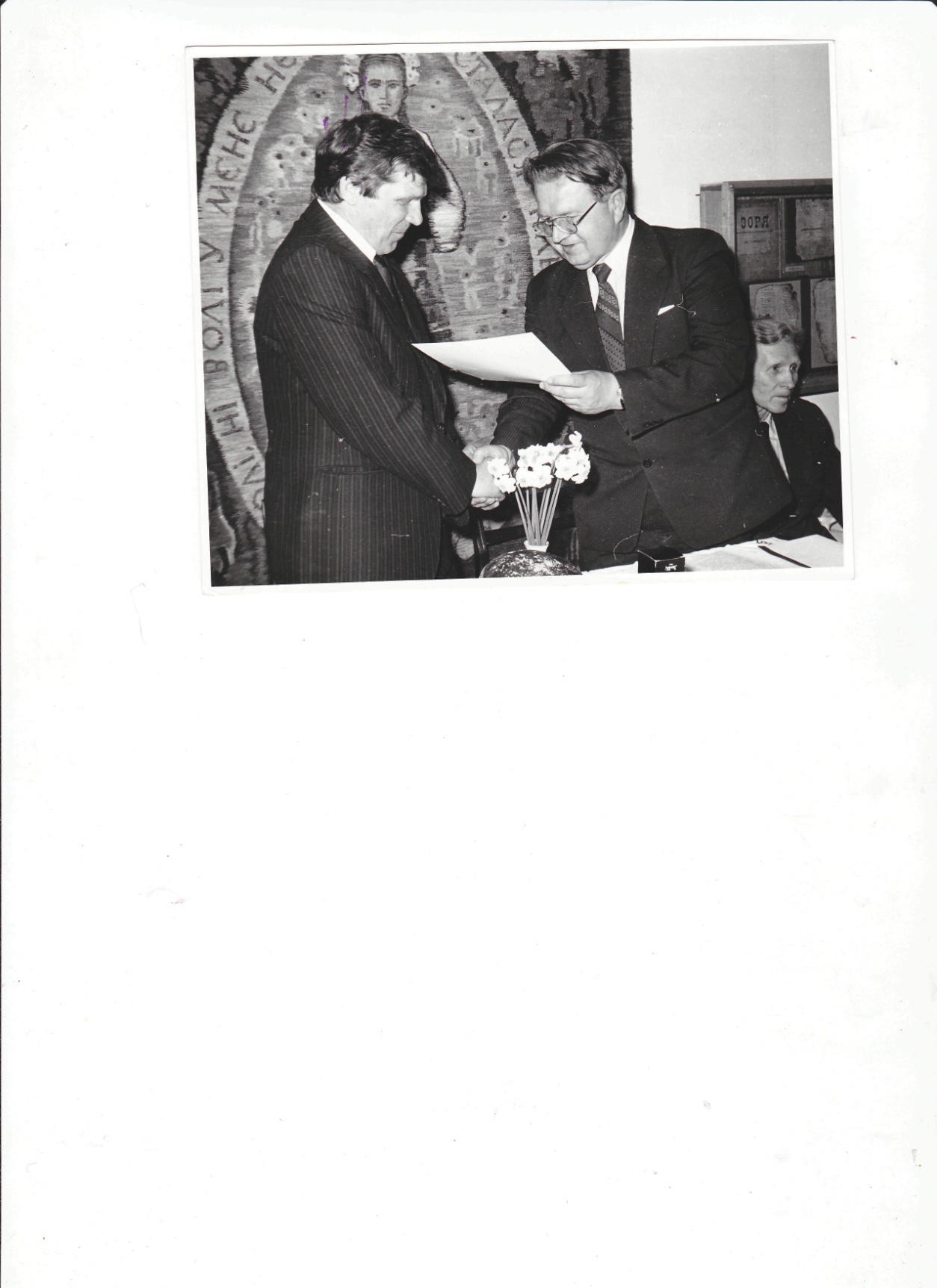                                          ВЧАРОВАНИЙ  СЛОВОМ                                               (Юрію Ковальському)                              Тому він пішов, що був кращим від нас                                      І Правду у вічі умів говорити.                              Ту Правду, що Бог відкриває лиш дітям                                   І квітам, що відав Шевченко Тарас.                                   Вчарований Словом, був певен, що є                              Краса, котра вища від нас – річкоплинна,                                       Це Мавка вербичкою знову стає,                                Це вірність і ніжність живе лебедина.                                 Увесь він кропивкою й Случчю пропах,                                 На Случі знайшов свою пісню і долю.                                    Він вдруге вродився на цих берегах,                              Щоб людям планету відкрить Суховолю.                                      Сюди його вабила кожна весна,                                  Пороги й закрути, глибини і плеса,                                   Де Церем і Смолка, де Тні таїна –                              Йде щука на нерест – між каменів треться.                                     Він брав на рибалку й мене. Комарі                                       В ту ніч зіпсували пригоди веселі.                                             Та я не забуду святі вечори                                         І наші розмови в Юрковій оселі.                                     --   Пора б уже й книжку! – бува, натякну.                               --Та встигну! – сміється. – Тут гріх поспішати…                                              Талант сумнівався щодо талану                                       Свойого.  А інших – підтримував радо.                                            Я міг приблукати до нього вночі,                                         В мороз і сльоту, і нелегку годину…                                            За мить на столі уже чай, калачі.                                            Чаюєм. Усміхнені Юра й Галина.                                           А, ще пам’ятаю, у зливу забрів.                                       А вдосвіта вийшов і став на балконі:                                          Займалося сонце, і сад уже цвів,                                   Краплисті листки простягав, мов долоні.                                     Вчарований Словом. Коли б то знаття,                                    Про кардіограму спитать… Та ні слова!                                       А де ж вона, нашого люду основа?                                                   Упав і нема: не повториш життя.                                        Гортаю твій томик. Святі почуття                                             Тобі дарували річки наші дивні.                                                Ні, Юрію, скільки років не пролине,                                           Тебе не поглине трава забуття.                                                       Валентин Грабовський, м. Житомир                            «Яка ж недовговічна свічечка життя»                                                   (Ю.Ковальському)                                   Яка ж недовговічна свічечка життя,                                          Що так раптово догора і гасне.                                   Так тяжко відправляти вас у небуття,                                        У подорож: сумну і передчасну.                                      Яка ж печаль і туга душу розрива,                                         Що мудрості чоло нас покидає.                                     Летіли до сердець із ваших уст слова                                      Майстерно, щиро, жартами розмаю.                                      Барвінком зоряно горнувся до землі                                           І вболівав за безталанну долю.                                        Та недоспівані залишились пісні…                                         Мій вчителю, не передати болю!                                       Нехай доріженька до вас не заросте,                                         Хай добра пам'ять квітами зростає,                                            Хай мрія заповітна, щира і свята                                          Побачить світ і струнами заграє.                                                Валентина Ксендзук, м. Новоград-Волинський 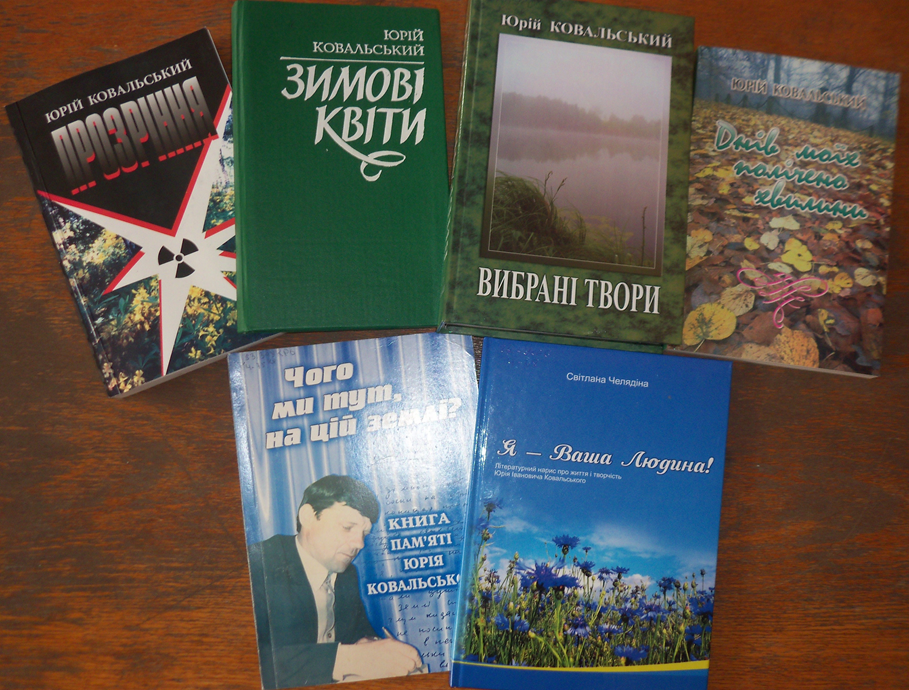 